REGISTRACIJA IR INFORMACIJAĮ ATVIRĄ ŠUNŲ BIATLONO ČEMPIONATĄ 2021 M.2020– 08 – 28, 29VilniusDalyvio įstatinis varžybų mokestis:  Vaikams nemokamai iki 12 m. (atsiskaitymo rekvizitai pateikti apačioje, skyrelyje paskirtis nurodyti-  įstatinis varžybų mokestis): Registracija patvirtinama tik po apmokėjimo, nesusirinkus 20 dalyvių varžybos bus atšauktos, registracinis mokestis gražintas mokėtojams.Registracija  iki rugpjūčio 20 dienos, registracija patvirtinama tik po apmokėjimo. ( Reg. blankus siusti el. pas. v.glodenis@tsklubas.lt )Všį Tarnybinės šunininkystės klubas.Viešasis juridinis asmuo kodas 302326407, Kelmijos Sodų 15-oji gatvė 11, Vilnius, LT-02218,  tel./faks. 852358929 mob. 865646277 el.p. info@tarnybinessunininkystesklubas.lt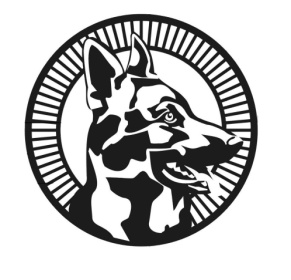 Bankas: Swedbank, kodas LT 73000, sąskaitos Nr. LT357300010115273062AtstovaujamaOrganizacija arba asmuo(Įstaigos pavadinimas, asmens vardas, pavardė, pildoma didžiosiomis raidėmis)(Įstaigos pavadinimas, asmens vardas, pavardė, pildoma didžiosiomis raidėmis)(Įstaigos pavadinimas, asmens vardas, pavardė, pildoma didžiosiomis raidėmis)(Įstaigos pavadinimas, asmens vardas, pavardė, pildoma didžiosiomis raidėmis)(Įstaigos pavadinimas, asmens vardas, pavardė, pildoma didžiosiomis raidėmis)(Įstaigos pavadinimas, asmens vardas, pavardė, pildoma didžiosiomis raidėmis)(Įstaigos pavadinimas, asmens vardas, pavardė, pildoma didžiosiomis raidėmis)Komandą atstovaujantis asmuo( Komandos pavadinimas, atstovaujančio asmens vardas, pavarė, pildoma didžiosiomis raidėmis )( Komandos pavadinimas, atstovaujančio asmens vardas, pavarė, pildoma didžiosiomis raidėmis )( Komandos pavadinimas, atstovaujančio asmens vardas, pavarė, pildoma didžiosiomis raidėmis )( Komandos pavadinimas, atstovaujančio asmens vardas, pavarė, pildoma didžiosiomis raidėmis )( Komandos pavadinimas, atstovaujančio asmens vardas, pavarė, pildoma didžiosiomis raidėmis )( Komandos pavadinimas, atstovaujančio asmens vardas, pavarė, pildoma didžiosiomis raidėmis )( Komandos pavadinimas, atstovaujančio asmens vardas, pavarė, pildoma didžiosiomis raidėmis )DalyviaiŠuns vedlysŠuns vedlysŠuns vedlysŠuns vedlysŠuoŠuoŠuoDalyviaiVardasPavardėAmžius(metais)Tel. Nr.VardasVeislėAmžius (metais)1234Data Dalyvio įstatinis varžybų mokestis.Klubo nariams (su galiojančiu pažymėjimu)Ne dalyvio vieno asmens mokestisIki 2020-08-2040 € 35 €25 €